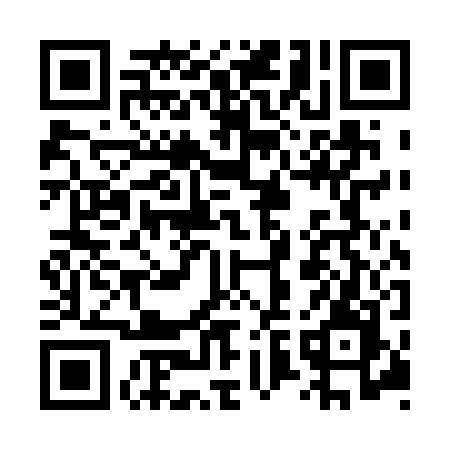 Prayer times for Bydgoskie Przedmiescie, PolandMon 1 Apr 2024 - Tue 30 Apr 2024High Latitude Method: Angle Based RulePrayer Calculation Method: Muslim World LeagueAsar Calculation Method: HanafiPrayer times provided by https://www.salahtimes.comDateDayFajrSunriseDhuhrAsrMaghribIsha1Mon4:156:1912:495:167:219:172Tue4:126:1612:495:177:239:203Wed4:096:1412:495:187:259:224Thu4:066:1212:495:207:279:255Fri4:036:0912:485:217:289:276Sat3:596:0712:485:227:309:307Sun3:566:0512:485:247:329:328Mon3:536:0212:475:257:349:359Tue3:506:0012:475:267:369:3710Wed3:475:5812:475:277:379:4011Thu3:435:5512:475:297:399:4212Fri3:405:5312:465:307:419:4513Sat3:375:5112:465:317:439:4814Sun3:335:4812:465:327:449:5115Mon3:305:4612:465:337:469:5316Tue3:275:4412:455:357:489:5617Wed3:235:4212:455:367:509:5918Thu3:205:3912:455:377:5210:0219Fri3:165:3712:455:387:5310:0520Sat3:135:3512:455:397:5510:0821Sun3:095:3312:445:417:5710:1122Mon3:055:3112:445:427:5910:1423Tue3:025:2812:445:438:0010:1724Wed2:585:2612:445:448:0210:2025Thu2:545:2412:445:458:0410:2326Fri2:505:2212:435:468:0610:2727Sat2:465:2012:435:478:0810:3028Sun2:425:1812:435:488:0910:3329Mon2:385:1612:435:508:1110:3730Tue2:345:1412:435:518:1310:41